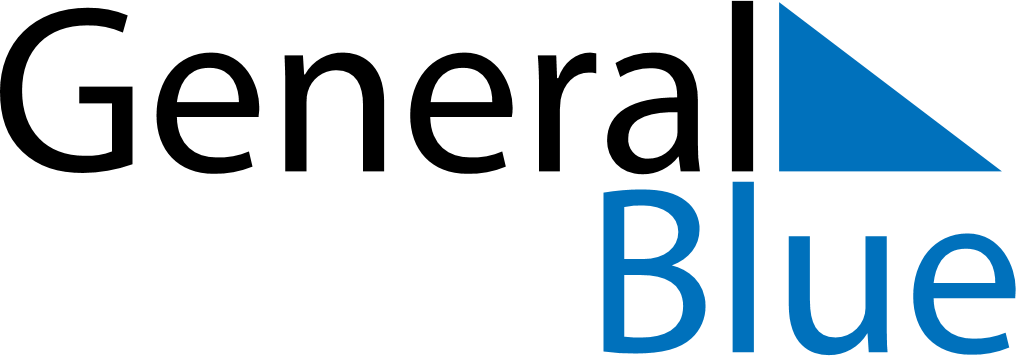 2025 – Q1Germany  2025 – Q1Germany  2025 – Q1Germany  2025 – Q1Germany  2025 – Q1Germany  JanuaryJanuaryJanuaryJanuaryJanuaryJanuaryJanuarySUNMONTUEWEDTHUFRISAT12345678910111213141516171819202122232425262728293031FebruaryFebruaryFebruaryFebruaryFebruaryFebruaryFebruarySUNMONTUEWEDTHUFRISAT12345678910111213141516171819202122232425262728MarchMarchMarchMarchMarchMarchMarchSUNMONTUEWEDTHUFRISAT12345678910111213141516171819202122232425262728293031Jan 1: New Year’s DayFeb 14: Valentine’s DayFeb 27: Women’s Carnival DayMar 3: Shrove MondayMar 4: Shrove TuesdayMar 5: Ash Wednesday